Universidad de Colima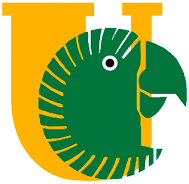 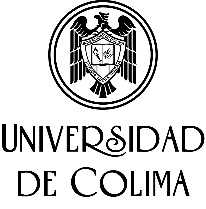 Dirección General de Cultura Física y DeporteLiga Estudiantil Feb-Jul 2019Baloncesto TecománCoordinador: Humberto Ventura Dávalos, Cel. 313-102-2534   F o r m a t o    d e    I n s c r i p c i ó nLugar y fechaNombre, Firma y Sello del Director del PlantelNota:  Entregar el formato debidamente llenado en computadora, junto con una copia de la credencial de estudiante vigente o recibo de inscripción de cada uno de los integrantes, del martes 5 al viernes 22 de Febrero de 2019, en el Polideportivo Universitario de Tecomán con el responsable de la liga, Humberto Ventura Dávalos.Reuniones previas  11 y 18 de Febrero a las 19:00 hrs.Máximo 10 jugadores, mínimo 7.C U P O    L I M I T A D O - ACREDITACIÓN DEPORTIVA OBLIGATORIA.Nombre del Equipo:Rama:Facultad y/o Bachillerato:NombreNombreNo. CuentaSem./Gpo.1 ° 2 ° 3 ° 4 ° 5 ° 6 ° 7 ° 8 ° 9 ° 10 °    Delegado Titular:Teléfono:   Delegado Suplente:Teléfono: